Pourquoi ?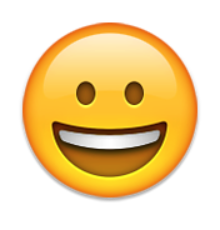 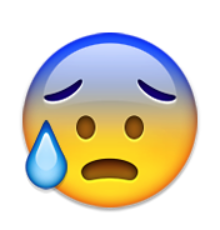 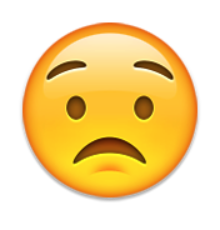 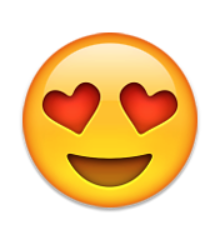 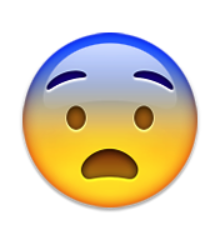 Heureux(se)Stressé(e)Déçu(e)Amoureux(se)Inquiet(e)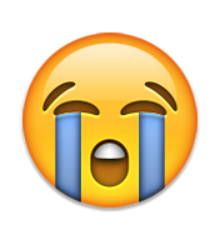 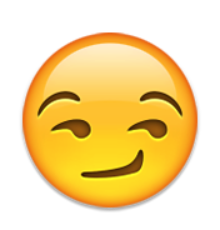 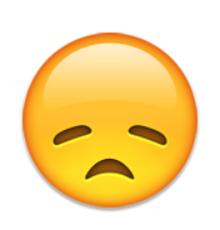 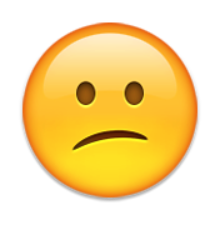 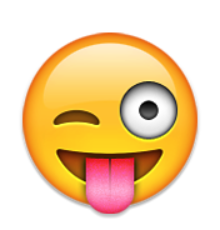 TristeIntéressé(e)Seul(e)Perdu(e)Idiot(e)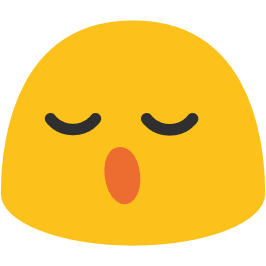 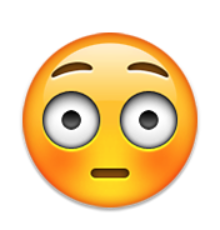 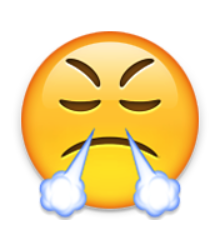 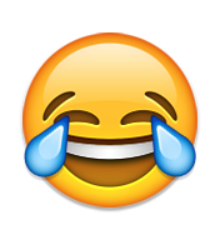 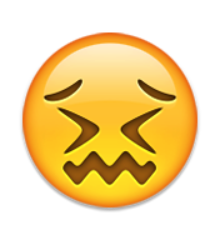 Soulagé(e)Surpris(e)En colèreMoqueur(se)Dégouté(e)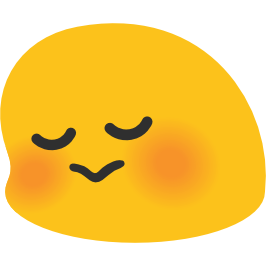 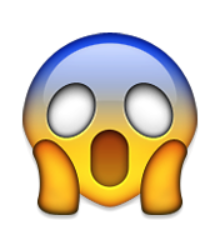 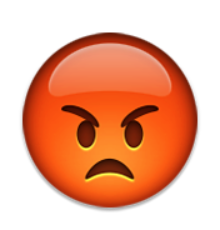 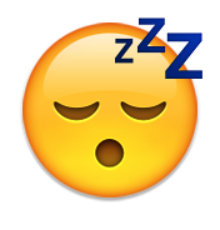 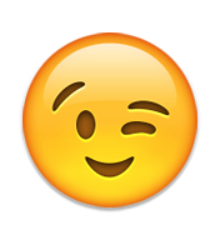 TimideEffrayé(e)Enervé(e)Epuisé(e)Décidé(e)